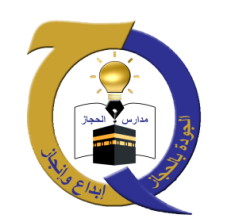 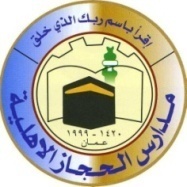  الصف الثامن   مادة التاريخ   الوحدة الثانية   تلخيص الدرس الرابع  ( الحياة العلمية والادبية والعمرانية في الاندلس )  *** فتح الاندلس حدث تاريخي مهم امتزجت فيه حضارات مثل الرومانية والقوطية مع حضارة جديدة وهي الحضارة العربية الاسلامية اولا : االحياة العلمية والثقافية في الاندلس : *** مظاهر تقدم العلوم في الاندلس : 1 – انتشار المدارس ودور العلم والمكتبات  2  - الانفاق على حركة تاليف الكتب ** انشأوا المكتبات مثل مكتبة قرطبة اسسها الامير عبد الرحمن الناصر لكنها تعرضت للحرق والنهب بعد سقوط الحكم العربي في الاندلس ** ابرز العلماء والفقهاء :1 – الفقيه يحيى بن يحيى الليثي 2 – عباس بن فرناس عالم العلوم والفلك والكيمياء وهو اول من حاول الطيران وهي اولى محاولات الطيران في العالم *** عمد الاطباء في الاندلس الى استخدام المنهج التجريبي واجروا التجارب على الحيوانات / كان العلاج يوزع مجانا على المرضى ابو القاسم الزهراوي اشهر جراحي الاندلس *** اكتشف العرب العديد من العقاقير التي لازالت تحتفظ  باسمائها العربية في اللغة الاوروبية مثل الحناء والحنظل والكركم والكمون *** الحياة الادبية والعمرانية في الاندلس  : الادب : ابرز الشعراء في الاندلس (ابن زيدون / ابن حزم الاندلسي / ) *** ظهر فن الموشحات الذي ابتكره  مقدم بن معافى القبري *** بلغت اللغة العربية في الاندلس شانا عظيما حتى شغف فيها المسيحيون واليهود ** زرياب : اشهر مغني الاندلس واضاف للعود وترا خامسا ** العمارة في الاندلس : بنوا المساجد والقصور والحمامات والقناطر المائية ** اشهر المباني الجامع الكبير في قرطبة وهو اكبر جامعة اسلامية تدرس العلوم *** قصر الرصافة بناه عبد الرحمن الداخل مشابها لقصر جده هشام بن عبد الملك *** بنوا مدن مثل مدينة الزهراء التي اسسسها عبد الرحمن الناصر وقصر الحمراء بني في غرناطة على يد بنو الاحمر واحتوى على ساحة الاسود التي امتازت بجمالها معلمتكم   عبير البطوش 	دمتم في صحة وعافية